Publicado en Halifax, Nueva Escocia el 22/05/2024 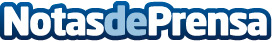 Silver Tiger intersecta 1,0 metros de 12,851,5 g/t de plata equivalente dentro de 16,0 metros de 875,6 g/t en Veta Tigre y La QuillaSilver Tiger Metals Inc. se dedica al descubrimiento, financiación y construcción de grandes proyectos de plata hidrotermal en MéxicoDatos de contacto:Glenn JessomeSilver Tiger President and CEO902 492 0298Nota de prensa publicada en: https://www.notasdeprensa.es/silver-tiger-intersecta-10-metros-de-128515-gt Categorias: Internacional Finanzas Industria Minera Otras Industrias http://www.notasdeprensa.es